ANEXO III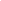 MODELO A SER SEGUIDO PARA A ELABORAÇÃO DO PROJETO DE MONITORIAINSTITUTO FEDERAL DE EDUCAÇÃO, CIÊNCIA E TECNOLOGIA DO SUDESTE DE MINAS GERAISPROJETO DE MONITORIATítulo do Projeto: Orientador/coordenador: SIAPE:E-mail p/ contato:	Telefone p/ contato: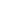 Justificativa e Relevância do projetoObjetivos do projeto:2.1. Gerais:2.2. Específicos:MetodologiaCronograma de Execução das atividades envolvidas no projetoViabilidade de execução (estrutural, financeira, econômica, temporal, etc.).Descrição da relação das atividades do projeto com o ensino, bem como associação com as noções de interdisciplinaridade e multiprofissionalidade, quando houver.Resultado esperados:7.1. Cursos e disciplinas que serão atendidas pelo projeto.Número de bolsas solicitadas:8.1. De nível técnico:8.2. De nível superior: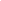 Número de estudantes voluntáriosO projeto será desenvolvido em parceria? Se sim, especificar e justificar. O projeto irá gerar despesas? Se sim, especificar e justificar.Declaro-me conhecedor das Regras deste Edital e do Regulamento de Monitoria do IF Sudeste MG e estou ciente das minhas obrigações enquanto orientador.                                                                                                       ________________________________	________________________________Nome do Orientador				Assinatura do Orientador